РЕЦИТАЛ ЗА ОСМИ МАРТ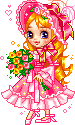 1.ДЕТЕОд тол'ко лепих, најлепших речи,да се исприча сто једна бајка,ни једна нијетолико лепа,толико нежна, као реч мајка.2.ДЕТЕЊене ме руке најлепше грлеи брижне надамном увек стрепе,зовнем ли само, мени хрле,мамине руке, меке и лепе.3.ДЕТЕМамине руке косу ми сплићу,њена ме љубав на пут спрема.кад порастем, као мама бићу,нико као она лепе руке нема.4.ДЕТЕМамине очи увек ме прате,те очи добре, нада мном бдију,кад оду, једва чекам да се врате,оне за мене, увек осмех крију.5. ДЕТЕКао у бајци која се воли,снег се детињства меко сребри.кад мене боли и њу заболии зато хвала, мајко теби.6. ДЕТЕЗато од тол'ко најлепших речи,да се исприча сто једна бајка,једна је од свих за мене лепша,једна је од њих само реч мајка.СВИ:Само један цветможе да замени цео свет.Тај један цвет леп као бајкамоја је мила мајка.1.ДЕТЕНоћу често кад већ заспими кад соба већ опусти,ко латицу руже мама,на мој образ цјелов спусти.2.ДЕТЕОна моје мале тугезагрљајем топлим теши,а свакој се мојој срећико најлепшем дару смеши.3.ДЕТЕЊени прсти као лахор,пређу преко моје косе,а њене ме приче лакеу далека царства носе.4.ДЕТЕЊена љубав мене греје,њено срце за ме бије.Знам, нада мном увек бдијемајка биће најмилије.СВИ:Живите маме хиљаду лета,живите срећне, лепоте пуне.живите маме целога света,живите животе, најлепше струне!1.ДЕТЕМоја мама има нежне руке,којима ми чешља плаву косуи плете две витице.Зато ћу јој поклонити,први цветак љубичице.2.ДЕТЕМоја мама има за мене велику љубав,свакога дана, њом ме окружује.Висибабу белу, ћерка јој дарује.3.ДЕТЕМоја мама је љубичица плава!4.ДЕТЕМоја мама је мајски цвет!5.ДЕТЕМоја мама је лептир плави, мали!СВИ:Моја мамаје цео свет!1.ДЕТЕМоја мама је најлепша на свету,лепа је као башта у цвету,као на плавом небу звездице,као у школи чисте петице.2.ДЕТЕМоја мама је и друг и мама,она је кувар, собар и дама.моја мама је права нај –мама,када ми треба све може сама.3.ДЕТЕЈа маму волим више од неба,од чоколаде, воде и хлеба.4.ДЕТЕМама је цвет, мама је ружа,она ми љубав увек пружа.Све што купи деци даје,а њој ништа не сотајке.СВИ:Очи су њене нежности пуне,усне су топле, срећа с њих сја,руке трепере ко нежне струне,мамина срећа, то сам, ја.1.ДЕТЕВолим је што је највише моја,а и ја што сам највише њен.Волим је што ми у свему годии што је рођена мене да роди.2.ДЕТЕВолим је што је најдража моја,а и ја што сам најдраже њено,Волим је што је најбуднија стражаи што је рођена да буде најдража.3.ДЕТЕВолим је што сам велико детеа она тепа, малено моје.Волим је што је најлепша бајкаи што је рођена да буде мајка.СВИ:Осмога марта Сунце се смеши,Осмога марта цвеће се шета,Срећан вам празник све мајке света.